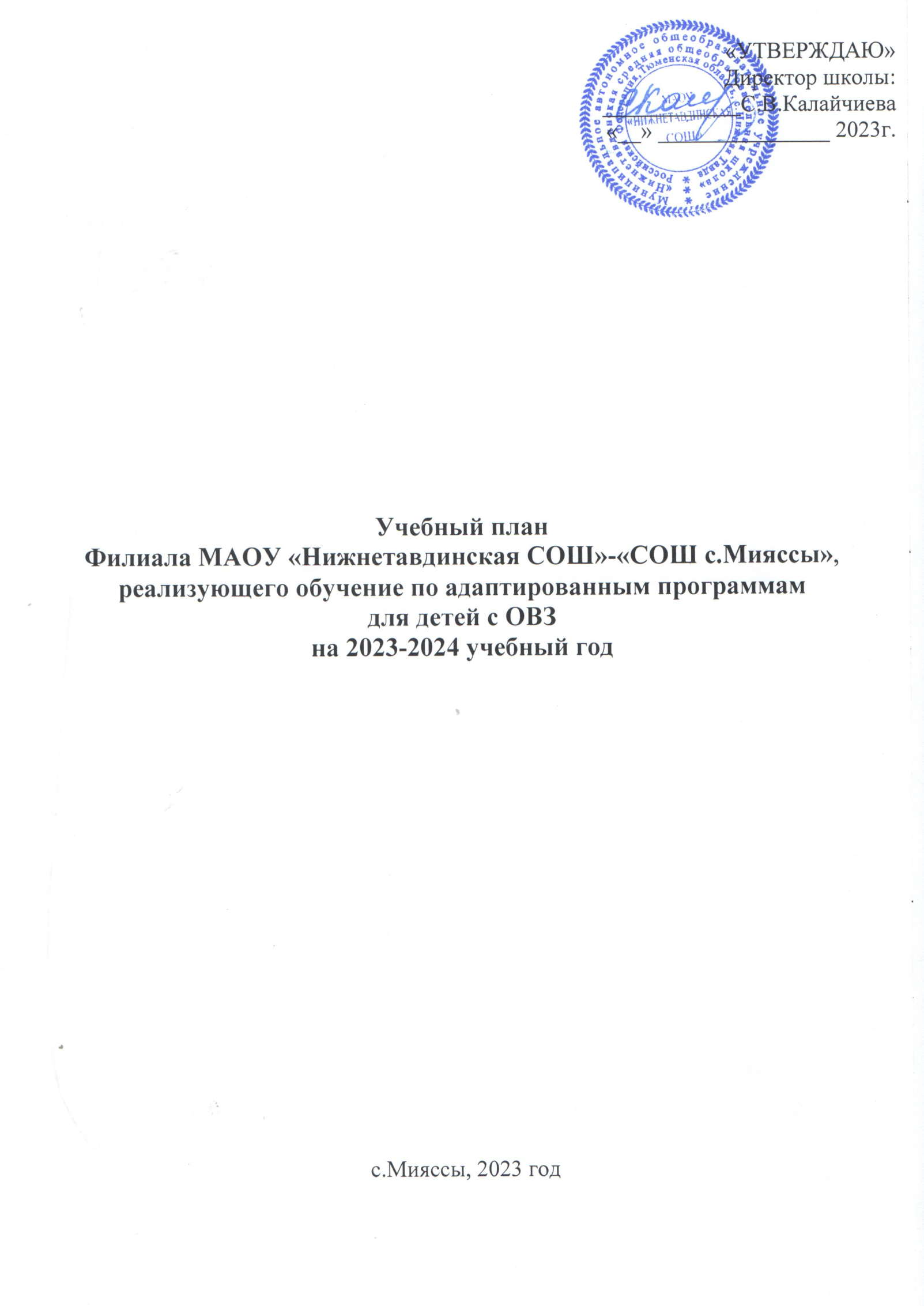 Учебный план является частью образовательной программы МАОУ «Нижнетавдинская СОШ», разработанной в соответствии с ФГОС начального общего и основного общего образования, ФК ГОС основного общего образования и ФК ГОС среднего общего образования. Учебный план школы составлен на основе следующих нормативно-правовых документов:Федерального Закона от 29.12.2012 № 273-ФЗ «Об образовании в Российской Федерации»;Федерального базисного учебного плана, утвержденного приказом Министерства образования Российской Федерации от 09.03.2004 № 1312 (далее – ФБУП-2004);Федерального компонента государственных образовательных стандартов общего образования, утвержденного приказом Министерства образования Российской Федерации от 05.03.2004 № 1089 «Об утверждении федерального компонента государственных образовательных стандартов начального общего, основного общего и среднего (полного)общего образования» (далее – ФКГОС) (для VIII-XI классов); с изменениями от07.06.2017 № 506Федерального государственного образовательного стандарта начального общего образования, утвержденного приказом Министерства образования и науки Российской Федерации от 06.10.2009 № 373 (далее – ФГОС начального общего образования);Федерального государственного образовательного стандарта основного общего образования, утвержденного приказом Министерства образования и науки Российской Федерации от 17.12.2010 № 1897 (далее – ФГОС основного общего образования)(для V-VII классов образовательных организаций);Федеральный государственный образовательный стандарт начального общего образования, утвержденный приказом Минпросвещения России от 31.05.2021 N 286;Федеральный государственный образовательный стандарт основного общего образования, утвержденный приказом Минпросвещения России от 31.05.2021 N 287;Порядка организации и осуществления образовательной деятельности по основным общеобразовательным программам – образовательным программам начального общего, основного общего и среднего общего образования, утвержденного приказом Министерства образования и науки Российской Федерации от 30.08.2013 № 1015;Приказа министерства образования и науки РФ от 9 января 2014 года №2 «Об утверждении порядка применения организациями, осуществляющими образовательную деятельность, электронного обучения, дистанционных образовательных технологий, при реализации образовательных программ». федерального перечня учебников, рекомендуемых к использованию при реализации имеющих государственную аккредитацию образовательных программ начального общего, основного общего, среднего общего образования, утвержденного приказом Министерства образования и науки Российской Федерации от 31.03.2014 № 253;Перечня организаций, осуществляющих выпуск учебных пособий, которые допускаются к использованию при реализации имеющих государственную аккредитацию образовательных программ начального общего, основного общего, среднего общего образования, утвержденного приказом Министерства образования и науки Российской Федерации от 09.06.2016 № 699;Санитарные правила СП 2.4.3648-20 «Санитарно-эпидемиологические требования к организации воспитания и обучения, отдыха и оздоровления детей и молодежи», утвержденные постановлением Главного государственного санитарного врача Российской Федерации от 28 сентября 2020 №28.;     10. Порядок организации и осуществления образовательной деятельности по основным общеобразовательным программам – образовательным программам начального общего, основного общего и среднего общего образования (Приказ Минпросвещения России от 22 марта 2021 №115)	11.Федеральный закон «Об основных гарантиях прав ребёнка в Российской Федерации» от 24.07.1998 № 124 – ФЗ (в ред. Федеральных законов от 20.07.2000 No103,-ФЗ, от 22.08.2004 No122-ФЗ, от 21.12.2004 No170-ФЗ, от 26.06.2007 No118-ФЗ, от 30.06.2007 No120-ФЗ, от 23.07.2008 No160-ФЗ, от 28.04.2009 No71-ФЗ, от 03.06.2009 No118-ФЗ, от 17.12.2009 No326-ФЗ, от 21.07.2011 No252-ФЗ, от 03.12.2011 No377-ФЗ, от 03.12.2011 No378-ФЗ, от 05.04.2013 No58-ФЗ, от 29.06.2013 No135-ФЗ, от 02.07.2013 No185-ФЗ).	12.Закон Тюменской области от 28.12.2004 № 328 «Об основах функционирования образовательной системы в Тюменской области» (в ред. от 07.06.2012 г.)13.Федеральный государственный образовательный стандарт образования обучающихся с умственной отсталостью (интеллектуальными нарушениями) (приказ Министерства образования и науки Российской Федерации от 19 декабря 2014 №1599); 14.Указ Президента РФ «О стратегии государственной национальной политики Российской Федерации на период до 2025 года» от 19 декабря 2012 года № 1666;	15.Приказы Министерства образования и науки Российской Федерации:от 9 марта 2004 года №1312 «Об утверждении федерального базисного учебного плана и примерных учебных планов для общеобразовательных учреждений Российской Федерации, реализующих программы общего образования» (в ред. Приказа Минобрнауки РФ от 01.02.2012 N 74); от 10.04.2002 N 29/2065-п "Об утверждении учебных планов специальных (коррекционных) образовательных учреждений для обучающихся, воспитанников с отклонениями в развитии";от 31 марта 2014 г.  № 253 «Об утверждении федерального перечня учебников, рекомендуемых к использованию при реализации имеющих государственную аккредитацию образовательных программ начального общего, основного общего, среднего общего образования» (в ред. Приказа Минобрнауки от 26.01.2016 №38).16.Письмо Министерства образования РФ от 31.10.2003 г. № 13 – 15 -263/123 «Об оценивании и аттестации учащихся, отнесенных по состоянию здоровья к специальной медицинской группе для занятий физической культурой».     17.Информационное письмо департамента образования и науки   Тюменской области от 05.06.17 г. № 03824 «Методические рекомендации»;     18.Решение педагогического совета (протокол № 1 от 30.08.2023г.).     19. Решение Управляющего совета (протокол №1 от 31.08.2023г.)Учебный план  филиала муниципального автономного общеобразовательного учреждения «Нижнетавдинская средняя общеобразовательная школа»-«Средняя общеобразовательная школа с.Мияссы», реализующего обучение по адаптированным программам для детей с задержкой психического развития (вариант 7.1), обучающихся в общеобразовательных классах, в условиях реализации ФГОСПояснительная запискак учебному плануфилиала муниципального автономного общеобразовательного учреждения «Нижнетавдинская средняя общеобразовательная школа»-«Средняя общеобразовательная школа с.Мияссы», реализующего адаптированную программу для детей с задержкой психического развития (вариант 7.1), в условиях общеобразовательных классовВариант 7.1. предполагает, что обучающийся с ЗПР получает образование, полностью соответствующее по итоговым достижениям к моменту завершения обучения образованию обучающихся, не имеющих ограничений по возможностям здоровья, в те же сроки обучения (1 - 4 классы). АООП НОО представляет собой адаптированный вариант основной образовательной программы начального общего образования (далее — ООП НОО). Требования к структуре АООП НОО (в том числе соотношению обязательной части и части, формируемой участниками образовательных отношений и их объему) и результатам ее освоения соответствуют федеральному государственному стандарту начального общего образования (далее — ФГОС НОО). Адаптация программы предполагает введение программы коррекционной работы, ориентированной на удовлетворение особых образовательных потребностей обучающихся с ЗПР и поддержку в освоении АООП НОО, требований к результатам освоения программы коррекционной работы и условиям реализации АООП НОО. Обязательными условиями реализации АООП НОО обучающихся с ЗПР является психолого-педагогическое сопровождение обучающегося, согласованная работа учителя начальных классов с педагогами, реализующими программу коррекционной работы, содержание которой для каждого обучающегося определяется с учетом его особых образовательных потребностей на основе рекомендаций ТПМПК, ИПР.В учебном плане курс ритмики запланирован в рамках предмета «Музыка» и «Физическая культура».  Элементы коррекционного занятия по развитию речи, запланированные в 1-4 классах в рамках предмета «Окружающий мир», направлены на восполнение пробелов в развитии обучающихся, расширение их кругозора, обогащение чувственного опыта, развитие речи детей на основе приобретенных знаний, формирование общеинтеллектуальных умений на близком жизненному опыту ребенка материале.Обучение в 1-4 классах осуществляется на основе федеральных государственных образовательных стандартов начального образования. Обучение в 1-м классе осуществляется с соблюдением следующих требований:продолжительность учебного года 33 недели;учебные занятия проводятся по 5-дневной учебной неделе и только в первую смену;использование "ступенчатого" режима обучения в первом полугодии (в сентябре, октябре - по 3 урока в день по 35 минут каждый, в ноябре-декабре - по 4 урока в день по 35 минут каждый; январь - май - по 4 урока в день по 40 минут каждый).при проведении трех уроков в день в течение сентября-октября четвертые учебные часы проводятся в нетрадиционной форме (целевые прогулки, экскурсии, развивающие игры. Эти сорок восемь часов учебной нагрузки (8 недель) распределяются следующим образом: 24 урока физкультуры направлены на развитие и совершенствование движений детей и, по возможности, проводятся на свежем воздухе; до 5-ти уроков-экскурсий по окружающему миру; до 4-х по изобразительному искусству, до 5-ти по технологии; до 5-ти урока-театрализации по музыке и до 5-ти уроков-игр и экскурсий по математике. Все четвертые уроки, проводимые в первой четверти (сентябрь-октябрь) в познавательно-игровой форме, записываются в журнале с обязательным указанием формы проведения урока.дополнительные недельные каникулы в середине третьей четверти.Продолжительность учебного года и уроков соответственно: в 2, 3, 4-х классах – 34 недели, 40 мин;         - для учащихся 1-х классов балльная оценка не применяется, во 2-х классах бальная оценка применяется с первой четверти. Вводится учебный курс «Геометрия вокруг нас» 1 ч. (34ч.). На основании заявления родителя (законного представителя). Для развития логического  и алгоритмического мышления. Формировать: внимание, наблюдательность, память, мышление, самостоятельность.Промежуточная аттестация обучающихся по различным предметам проводится согласно Положению «О формах, периодичности текущего контроля успеваемости, промежуточной аттестации обучающихся» утвержденному приказом МАОУ «Нижнетавдинская СОШ» от 05.07.2021г. №110/3. Формы, сроки проведения и участники промежуточной аттестации утверждаются приказом директора школы. По решению педагогического совета школы формами промежуточной аттестации являются: При реализации образовательных программ используются учебники из числа входящих в федеральный перечень учебников, рекомендуемых к использованию при реализации имеющих государственную аккредитацию образовательным программам начального общего, основного общего, среднего общего образования (приказ Минобрнауки России от 31.03.2014 №253): школьный фонд учебников для учащихся 1-4-х классов составляет 100%.В рамках предмета «Адаптивная физическая культура» преподается интегрированный курс физической подготовки, включающий знания о поведении в экстремальных ситуациях, в объеме 7 часов учебного времени; Учебный предмет «Окружающий мир (человек, природа, общество)» является интегрированным. В его содержание введены развивающие модули и разделы социально-гуманитарной направленности, а также элементы основ безопасности жизнедеятельности.  Особое внимание уделяется формированию у младших школьников здорового образа жизни, элементарных знаний поведения в экстремальных ситуациях и знаний правил дорожного движения в объеме 7 часов учебного времени;Предмет «Информатика», направленный на обеспечение компьютерной грамотности, изучается в 1-4 классах в качестве учебного модуля в рамках учебного предмета «Технология» и направлен на приобретение первоначальных представлений о компьютерной грамотности в объеме 12 часов учебного времени;Время, отведённое на изучение регионального содержания в предметах, используются комплексно - на проведение экскурсий, походов, выставок согласно программам по внеурочной деятельности;-интеграцию содержания в части воспитания способности к духовному развитию, нравственному самосовершенствованию, воспитанию веротерпимости, уважительного отношения к религиозным чувствам, взглядам людей или их отсутствию в содержание внеурочной деятельности в рамках реализации Программы воспитания и социализации обучающихся. - в интегрированном учебном предмете «Окружающий мир» изучаются отдельные элементы основ безопасности жизнедеятельности в 1-4 классах в размере 6 часов. Особое внимание уделяется формированию у младших школьников здорового образа жизни, элементарных знаний поведения в экстремальных ситуациях, и знаний правил дорожного движения.- основными задачами реализации содержания предметной области «Основы религиозных культур и светской этики» являются воспитание способности к духовному развитию, нравственному самосовершенствованию, формирование первоначальных представлений о светской этике, об отечественных традиционных религиях, их роли в культуре, истории и современности России. При обучении изобразительному искусству, музыке используется безотметочное оценивание по зачетной системе с последующим внесением записи «зачтено/незачтено» по результатам обучения в школьную документацию (журнал, личное дело).В 3 классе третий час предмета «Адаптивная физическая культура» вынесен за рамки аудиторной нагрузки в соответствии с Санитарно-эпидемиологическими требованиями и правилами 2.4.3648-20 от 28.09.2020 № 28  п.3.4.16 и реализуется за счет внеурочной деятельности.Предметная область «Родной язык и родная литература»Учебный план обеспечивает преподавание и изучение государственного языка Российской Федерации, возможность преподавания и изучения государственных языков республик Российской Федерации и родного языка из числа языков народов Российской Федерации. Учет мнения обучающихся и их родителей (законных представителей) при выборе изучения родного языка должен осуществляться на основании письменных заявлений родителей (законных представителей). В рамках обязательной части учебного плана при реализации предметной области «Родной язык и литературное чтение на родном языке» учитывается, что учебный предмет предусматривает изучение родных языков из числа языков народов Российской Федерации. Количество часов по классам (годам) обучения на изучение учебных предметов определяет образовательная организация в соответствии со спецификой реализуемой основной образовательной программы. Изучение предметной области «Родной язык и литературное чтение на родном языке» возможно в рамках отдельных учебных предметов «Родной язык» и «Литературное чтение на родном языке», а также интегрировано в учебные предметы «Русский язык», «Литературное чтение» в целях обеспечения достижения обучающимися планируемых результатов освоения русского языка как родного и литературного чтения в соответствии с ФГОС начального общего образования.Предмет «Родной язык(русский)» изучается интегрировано (без выделения часов) впредмете русский язык в 1-4 классах.Предмет «Литературное чтение на родном языке(русском)» изучается интегрировано (без выделения часов) в предмете русский язык в 1-4 классах.С целью удовлетворения особых образовательных потребностей, обучающихся с ЗПР и поддержки в освоении АООП НОО, требований к результатам освоения программы коррекционной работы и условиям реализации АООП НОО в рамках обязательных индивидуальных и групповых коррекционных занятий реализуются логопедическая коррекция в объёме 2 часов неделю, психологическая коррекция в объёме 2 часов в неделю, педагогическая коррекция (русский язык) в объёме 1 часа в неделю.Коррекционно-развивающие занятия проводятся в течение учебного дня и во внеурочное время. На индивидуальные коррекционные занятия отводится до 25 мин., на групповые занятия – до 40 минут.Под внеурочной деятельностью понимается образовательная деятельность, осуществляемая в формах, отличных от урочной, и направленная на достижение планируемых результатов освоения основной образовательной программы начального общего образования.Внеурочная деятельность осуществляется непосредственно в образовательной организации. Внеурочная деятельность связана с дополнительным образованием детей в части создания условий для развития творческих интересов детей, включения их в художественную, техническую, спортивную и другую деятельность. Допускается реализация программ внеурочной деятельности в разновозрастных группах.Внеурочная деятельность организуется по направлениям развития личности (спортивно-оздоровительное, духовно-нравственное, социальное, общеинтеллектуальное, общекультурное). Учебный план филиала муниципального автономного общеобразовательного учреждения «Нижнетавдинская средняя общеобразовательная школа»-«Средняя общеобразовательная школа с.Мияссы», реализующего обучение по адаптированным программам для детей с задержкой психического развития, обучающихся в общеобразовательных классахПояснительная запискак учебному плануфилиала муниципального автономного общеобразовательного учреждения «Нижнетавдинская средняя общеобразовательная школа»-«Средняя общеобразовательная школа с.Мияссы»,реализующего обучение по адаптированным программам для детей с задержкой психического развития, обучающихся в общеобразовательных классах     Учебный план начального общего образования обучающихся с задержкой психического развития составлен с учетом решения двух задач:      - сформировать основы функциональной грамотности и основные умения и навыки учения и общения;     - своевременно скорректировать отставание в развитии обучающихся, ликвидируя пробелы в знаниях и представлениях об окружающем мире, преодолеть недостатки в результате нарушенного развития, включая недостатки мыслительной деятельности, речи, моторики, пространственной ориентировки, регуляции поведения.С учетом законодательства Российской Федерации определен следующий режим работы: 5-дневная учебная неделя. Установлена продолжительность учебного годав 7-9 классах34 учебные недели.При реализации учебного плана для обучающихся 7-9 классов продолжительность 1 урока составляет 40 минут (по согласованию с Управляющим советом школы), резервное время используется дляорганизации дополнительных групповых и индивидуальных занятий с обучающимися в рамках реализации программ психолого-педагогического сопровождения. (с обучающимися, испытывающими трудности в обучении, часто болеющими, с высокими интеллектуальными возможностями). Проведение занятий фиксируется учителем в журнале дополнительных групповых и индивидуальных занятий с учащимися.При реализации образовательных программ используются учебники из числа входящих в федеральный перечень учебников, рекомендуемых к использованию при реализации имеющих государственную аккредитацию образовательным программам начального общего, основного общего, среднего общего образования (приказ Минобрнауки России от 31.03.2014 №253): школьный фонд учебников для учащихся 7-9х классов составляет 100%/Предметная область «Основы духовно-нравственной культуры народов России» основные задачи реализации содержания которой-обеспечить знание основных норм морали, культурных традиций народов России, формирование представлений об исторической роли традиционных религий и гражданского общества в становлении российской государственности, реализовано через:- в 7 классе - литература – 6 часов, история – 6 часов, география – 6часов, музыка – 3 часов, изобразительное искусство – 3 часов, а также в рамках реализации мероприятий плана внеурочной деятельности.		 Наполнение содержания предметов региональным содержанием осуществляется модульно через проведение экскурсий, походов, выставок, концертов(согласно образовательной программы учреждения):- вопросы краеведения в 7  классе включены в учебные предметы: «Литература» - 6 часов учебного времени, вопросы экологии включены в учебный предмет «География» - 6 ч., в предмет «Биология» - 3 часа учебного времени, «Литература» – 10 часов учебного времени, вопросы экологии включены в учебный предмет «География», – в объеме 6 часов, в предмет «Биология» – в объеме 6 часов. Промежуточная аттестация обучающихся по различным предметам проводится согласно Положению «О формах, периодичности текущего контроля успеваемости, промежуточной аттестации обучающихся» утвержденному приказом МАОУ «Нижнетавдинская СОШ» от 01.12.2014г. №136. Формы, сроки проведения и участники промежуточной аттестации утверждаются приказом директора школы. По решению педагогического совета школы формами промежуточной аттестации являются:На обязательные индивидуальные и групповые коррекционные занятия на одного обучающегося или группу отводится 15 - 25 мин. учебного времени согласно учебного плана в соответствие с расписанием коррекционных занятий.Преподавание предметов федерального компонента организовано по утвержденным Министерством образования и науки учебникам: школьный фонд учебников для учащихся составляет 100%. По окончании 9-го класса обучающиеся сдают государственный выпускной экзамен по обязательным предметам – русскому языку и математике;при желании - предметам по выбору и получают аттестат об основном общем образовании государственного образца.Под внеурочной деятельностью понимается образовательная деятельность, осуществляемая в формах, отличных от урочной, и направленная на достижение планируемых результатов освоения основной образовательной программы начального общего образования.Внеурочная деятельность осуществляется непосредственно в образовательной организации. Внеурочная деятельность связана с дополнительным образованием детей в части создания условий для развития творческих интересов детей, включения их в художественную, техническую, спортивную и другую деятельность. Допускается реализация программ внеурочной деятельности в разновозрастных группах.Внеурочная деятельность организуется по направлениям развития личности (спортивно-оздоровительное, духовно-нравственное, социальное, общеинтеллектуальное, общекультурное).Учебный план муниципального автономного общеобразовательного учреждения «Нижнетавдинская средняя общеобразовательная школа», реализующего адаптированные программы для детей с умственной отсталостью (вариант 1) в условиях общеобразовательных классов, в условиях реализации ФГОС Пояснительная запискак учебному плануфилиала муниципального автономного общеобразовательного учреждения «Нижнетавдинская средняя общеобразовательная школа»-« Средняя общеобразовательная школа с.Мияссы» реализующего адаптированные программы для детей с умственной отсталостью (вариант 1) в условиях общеобразовательных классовУчебный план для V-VII классов сформирован на основании федеральных государственных образовательных стандартов начального общего образования (ФГОС СОО) и является частью образовательной программы, которая включает в себя учебный план и план внеурочной деятельности. Продолжительность учебной недели в течение всех лет обучения – 5 дней. Пятидневная рабочая неделя устанавливается в целях сохранения и укрепления здоровья обучающихся. Обучение проходит в первую смену.С учетом законодательства Российской Федерации определен следующий режим работы: 5-дневная учебная неделя. Установлена продолжительность учебного годав 5- 7 классах 34 учебные недели.При реализации учебного плана для обучающихся 5-7 классов продолжительность 1 урока составляет 40 минут (по согласованию с Управляющим советом школы), резервное время используется дляорганизации дополнительных групповых и индивидуальных занятий с обучающимися в рамках реализации программ психолого-педагогического сопровождения. (с обучающимися, испытывающими трудности в обучении, часто болеющими, с высокими интеллектуальными возможностями). Проведение занятий фиксируется учителем в журнале дополнительных групповых и индивидуальных занятий с учащимися.При реализации образовательных программ используются учебники из числа входящих в федеральный перечень учебников, рекомендуемых к использованию при реализации имеющих государственную аккредитацию образовательным программам начального общего, основного общего, среднего общего образования (приказ Минобрнауки России от 31.03.2014 №253): школьный фонд учебников для учащихся 5-7х классов составляет 100%/Обучение в 5-7 классах осуществляется на основе федеральных государственных образовательных стандартов основного образования. учебные занятия проводятся по 5-дневной учебной неделе и только в первую смену;Продолжительность учебного года и уроков соответственно: в 5-7-х классах – 34 недели, 40 мин.Исходя из основной цели обучения по адаптированной программе ФГОС ОВЗ (вариант1), общеобразовательная и трудовая подготовка учащихся направлена на коррекцию познавательной деятельности, формирование положительных личностных качеств, социальную адаптацию и реабилитацию.		В 5-7 классах из традиционных обязательных учебных предметов изучаются: русский язык, чтение, математика, основы социальной жизни, музыка, изобразительное искусство, адаптивная физическая культура, профильный труд.Обязательная часть учебного плана отражает содержание образования, которое обеспечивает достижение важнейших целей современного образования обучающихся с умственной отсталостью (интеллектуальными нарушениями):формирование жизненных компетенций, обеспечивающих овладение системой социальных отношений и социальное развитие обучающегося, а также его интеграцию в социальное окружение; формирование основ духовно-нравственного развития обучающихся, приобщение их к общекультурным, национальным и этнокультурным ценностям;формирование здорового образа жизни, элементарных правил поведения в экстремальных ситуациях Учебный план обеспечивает введение в действие и реализацию требований Стандарта, определяет общий объем нагрузки и максимальный объем аудиторной нагрузки обучающихся, состав и структуру обязательных предметных и коррекционно-развивающей областей.  Часы части базисного учебного плана, формируемые участниками образовательных отношений, отводятся на создание специальных условий. Часть, формируемая участниками образовательного процесса,обеспечивает реализацию особых (специфических) образовательных потребностей, характерных для данной группы обучающихся, а также индивидуальных потребностей каждого обучающегося и пожеланий родителей/законных представителей распределена следующим образом: 1 час на русский язык, 1 час на математику в 5-7 классах.Содержание коррекционно-развивающей области учебного плана представлено коррекционными занятиями (логопедическими и психологическими), педагогической коррекцией по русскому языку (развитие речи) и педагогической коррекцией по математике (развитие речи).Под внеурочной деятельностью понимается образовательная деятельность, осуществляемая в формах, отличных от урочной, и направленная на достижение планируемых результатов освоения основной образовательной программы начального общего образования.Внеурочная деятельность осуществляется непосредственно в образовательной организации. Внеурочная деятельность связана с дополнительным образованием детей в части создания условий для развития творческих интересов детей, включения их в художественную, техническую, спортивную и другую деятельность. Допускается реализация программ внеурочной деятельности в разновозрастных группах.К основным направлениям внеурочной деятельности относятся: коррекционно-развивающее, духовно-нравственное, спортивно-оздоровительное, общекультурное, социальное. Кружковая деятельность учащихся реализуется по направлениям: «Вокруг света» 1ч.(34ч.), «Спортивная секция» 1ч(34ч.), «Вокальный» 1ч.(34ч.), «Занимательная математика» 1ч.(34ч.).Предметные областиУчебные предметыУчебные предметыКоличество часовКоличество часовПредметные областиУчебные предметыУчебные предметы3 класс3 класснеделягодОбязательная частьОбязательная частьОбязательная частьОбязательная частьОбязательная частьРусский язык и литературное чтение Русский язык Русский язык 5170Русский язык и литературное чтение Литературное чтениеЛитературное чтение4136Иностранный языкИностранный языкИностранный язык268Математика и информатикаМатематикаМатематика4136Обществознание и естествознание (Окружающий мир)Окружающий мир/природоведение/развитие речиОкружающий мир/природоведение/развитие речи268ИскусствоМузыка Музыка 134Искусство Изобразительное искусство Изобразительное искусство134ТехнологияТехнологияТехнология134Физическая культураАдаптивная физическая культура (ритмика)Адаптивная физическая культура (ритмика)268Часть, формируемая участниками образовательных отношенийЧасть, формируемая участниками образовательных отношенийЧасть, формируемая участниками образовательных отношенийЧасть, формируемая участниками образовательных отношенийЧасть, формируемая участниками образовательных отношенийФизическая культураФизическая культураАдаптивная физическая культура (ритмика)134Учебный курсУчебный курс«Геометрия вокруг нас»134ИтогоИтогоИтого23+123Максимально допустимая недельная нагрузкаМаксимально допустимая недельная нагрузкаМаксимально допустимая недельная нагрузка2323Коррекционно-развивающая областьКоррекционно-развивающая областьКоррекционно-развивающая областьКоррекционно-развивающая областьКоррекционно-развивающая областьЛогопедическая коррекцияЛогопедическая коррекцияЛогопедическая коррекция268Психологическая коррекцияПсихологическая коррекцияПсихологическая коррекция268Педагогическая коррекция по русскому языкуПедагогическая коррекция по русскому языкуПедагогическая коррекция по русскому языку134ИтогоИтогоИтого5170Класс3ПредметФорма промежуточной аттестации Русский языкДиктантЛитературное чтениеКонтрольная работаАнглийский языкГодовая оценка на основе четвертныхМатематика ТестированиеОкружающий мирТестированиеТехнологияГодовая оценка на основе четвертныхИЗОЗачет/незачетМузыкаЗачет/незачетФизическая культураГодовая оценка на основе четвертныхОбразовательные компоненты (учебные предметы)Образовательные компоненты (учебные предметы)Образовательные компоненты (учебные предметы)Количество часов в неделю/годКоличество часов в неделю/годКоличество часов в неделю/годКоличество часов в неделю/годОбразовательные компоненты (учебные предметы)Образовательные компоненты (учебные предметы)Образовательные компоненты (учебные предметы)7 класс7 класс7 класс7 классОбязательная частьОбязательная частьОбязательная частьОбязательная частьОбязательная частьОбязательная частьОбязательная частьРусский  языкРусский  языкРусский  язык444136ЛитератураЛитератураЛитература22268Иностранный  языкИностранный  языкИностранный  язык333102Математика Математика Математика АлгебраАлгебраАлгебра333102ГеометрияГеометрияГеометрия22268Вероятность и статистикаВероятность и статистикаВероятность и статистика11134ИнформатикаИнформатикаИнформатика11134История История История 22268Обществознание Обществознание Обществознание 11134География География География 22268Биология Биология Биология 11134ФизикаФизикаФизика22268ХимияХимияХимияМузыкаМузыкаМузыка11134Изобразительное искусствоИзобразительное искусствоИзобразительное искусство11134Адаптивная физическая культура** (ритмика)Адаптивная физическая культура** (ритмика)Адаптивная физическая культура** (ритмика)22268Основы безопасности жизнедеятельностиОсновы безопасности жизнедеятельностиОсновы безопасности жизнедеятельностиТрудовая подготовкаТрудовая подготовкаТрудовая подготовка22268Объем учебной нагрузки при 5-дневной учебной неделиОбъем учебной нагрузки при 5-дневной учебной неделиОбъем учебной нагрузки при 5-дневной учебной недели30303030Часть, формируемая участниками образовательных отношений при 5-дневной учебной неделеЧасть, формируемая участниками образовательных отношений при 5-дневной учебной неделеЧасть, формируемая участниками образовательных отношений при 5-дневной учебной неделеЧасть, формируемая участниками образовательных отношений при 5-дневной учебной неделеЧасть, формируемая участниками образовательных отношений при 5-дневной учебной неделеЧасть, формируемая участниками образовательных отношений при 5-дневной учебной неделеЧасть, формируемая участниками образовательных отношений при 5-дневной учебной неделеУчебный курсУчебный курс«Основы безопасности и защиты Родины»«Основы безопасности и защиты Родины»13434Учебный курсУчебный курс«Решение математических задач»«Решение математических задач»13434Учебные неделиУчебные недели3434Обязательные индивидуальные и групповые коррекционные занятияОбязательные индивидуальные и групповые коррекционные занятияОбязательные индивидуальные и групповые коррекционные занятияКоррекционные занятияКоррекционные занятияКоррекционные занятияКоличество часов в неделюКоличество часов в неделюКоличество часов в неделюКоличество часов в неделюЛогопедическая коррекцияЛогопедическая коррекцияЛогопедическая коррекция2222Психологическая коррекцияПсихологическая коррекцияПсихологическая коррекция2222Педагогическая коррекция Русский язык (развитие речи)Русский язык (развитие речи)1111ИтогоИтогоИтого5555Предмет, класс7Русский языкУстный экзаменЛитератураГодовая оценка на основе четвертныхИностранный языкКонтрольная работа Математика Контрольная работа ИнформатикаГодовая оценка на основе четвертныхИсторияГодовая оценка на основе четвертныхОбществознаниеТестированиеГеографияГодовая оценка на основе четвертныхБиологияТестированиеФизикаГодовая оценка на основе четвертныхХимияИЗОГодовая оценка на основе четвертныхМузыкаГодовая оценка на основе четвертныхТехнология Годовая оценка на основе четвертныхОБЖАдаптивная физическая культураГодовая оценка на основе четвертныхПредметные областиУчебные предметыКоличество часовКоличество часовПредметные областиУчебные предметы6 класс6 класснеделягодОбязательная частьОбязательная частьОбязательная частьОбязательная частьЯзык и речевая практикаРусский язык 4+1*170Язык и речевая практикаЧтение (литературное чтение)4136Язык и речевая практикаРечевая практикаМатематикаМатематика4+1*170МатематикаИнформатикаЕстествознание Мир природы и человекаЕстествознание Природоведение268Естествознание БиологияЕстествознание География 268Человек и обществоОсновы социальной жизни134Человек и обществоМир истории268Человек и обществоИстория ОтечестваИскусствоМузыка 1Искусство Изобразительное искусство1ТехнологияРучной трудТехнологияПрофильный труд6204Физическая культураАдаптивная физическая культура3102*Часть, формируемая участниками образовательных отношений*Часть, формируемая участниками образовательных отношений268ИтогоИтого301020Максимально допустимая недельная нагрузкаМаксимально допустимая недельная нагрузка301020Коррекционно-развивающая областьКоррекционно-развивающая областьКоррекционно-развивающая областьКоррекционно-развивающая областьЛогопедическая коррекцияЛогопедическая коррекция268Психологическая коррекцияПсихологическая коррекция268Педагогическая коррекция по русскому языку (развитие речи)Педагогическая коррекция по русскому языку (развитие речи)134Педагогическая коррекция по математике (развитие речи)Педагогическая коррекция по математике (развитие речи)134ИтогоИтого6199Учебный планфилиала муниципального автономного общеобразовательного учреждения                                           «Нижнетавдинская средняя общеобразовательная школа»-« Средняя общеобразовательная                              школа с.Мияссы»,реализующего обучение по адаптированным программам для учащихся с тяжелыми нарушениями речи (вариант 5.1)Пояснительная запискак учебному плану филиала муниципального автономного общеобразовательного учреждения «Нижнетавдинская средняя общеобразовательная школа»-«Средняя общеобразовательная школа с.Мияссы», реализующего обучение по адаптированным программам для учащихся с тяжелыми нарушениями речи (вариант 5.1)     Учебный план начального общего образования обучающихся с задержкой психического развития составлен с учетом решения двух задач:- сформировать основы функциональной грамотности и основные умения и навыки учения и общения;     - своевременно скорректировать отставание в развитии обучающихся, ликвидируя пробелы в знаниях и представлениях об окружающем мире, преодолеть недостатки в результате нарушенного развития, включая недостатки мыслительной деятельности, речи, моторики, пространственной ориентировки, регуляции поведения.Продолжительность учебной недели в течение всех лет обучения – 5 дней. Пятидневная рабочая неделя устанавливается в целях сохранения и укрепления здоровья обучающихся. Обучение проходит в первую смену.Обучение в 1-5 классах осуществляется на основе федеральных государственных образовательных стандартов начального общего и основного общего образования. Обучение в 1-м классе осуществляется с соблюдением следующих требований:продолжительность учебного года 33 недели;учебные занятия проводятся по 5-дневной учебной неделе и только в первую смену;использование "ступенчатого" режима обучения в первом полугодии (в сентябре, октябре - по 3 урока в день по 35 минут каждый, в ноябре-декабре - по 4 урока в день по 35 минут каждый; январь - май - по 4 урока в день по 40 минут каждый).в середине учебного дня предусмотрена динамическая пауза продолжительностью не менее 40 минут;дополнительные недельные каникулы в середине третьей четверти.Обучение во 2-5 классах осуществляется с соблюдением следующих требований:  - продолжительность учебного года и уроков соответственно 34 недели, 40 мин.      - для учащихся бальная оценка применяется со второго класса. Вариант 5.1. предполагает, что обучающийся с ТНР получает образование, полностью соответствующее по итоговым достижениям к моменту завершения обучения образованию сверстников с нормальным речевым развитием, находясь в их среде и в те же сроки обучения. Срок освоения АООП НОО составляет 4 года (1-4 классы). Обязательные предметные области учебного плана и учебные предметы соответствуют ФГОС НОО.  Срок освоения АООП ООО составляет 5 лет. Обязательные предметные области учебного плана и учебные предметы соответствуют ФГОС ООО. Обязательные индивидуальные и групповые коррекционные занятия реализуются на логопедическую коррекцию в объёме 2 недельных часов, на психологическую коррекцию в объёме 2 недельных часов и педагогическую коррекцию по русскому языку (развитие речи) в объёме 1 недельного часа.Промежуточная аттестация обучающихся по различным предметам проводится согласно Положению «О формах, периодичности текущего контроля успеваемости, промежуточной аттестации обучающихся» утвержденному приказом МАОУ «Нижнетавдинская СОШ» от 05.07.2021г. №136. Формы, сроки проведения и участники промежуточной аттестации утверждаются приказом директора школы. По решению педагогического совета школы формами промежуточной аттестации являются: При реализации образовательных программ используются учебники из числа входящих в федеральный перечень учебников, рекомендуемых к использованию при реализации имеющих государственную аккредитацию образовательным программам начального общего образования: школьный фонд учебников для учащихся 1-4-х классов составляет 100%. В рамках предмета «Адаптивная физическая культура» преподается интегрированный курс физической подготовки, включающий знания о поведении в экстремальных ситуациях, в объеме 7 часов учебного времени; Учебный предмет «Окружающий мир (человек, природа, общество)» является интегрированным. В его содержание введены развивающие модули и разделы социально-гуманитарной направленности, а также элементы основ безопасности жизнедеятельности.  Особое внимание уделяется формированию у младших школьников здорового образа жизни, элементарных знаний поведения в экстремальных ситуациях и знаний правил дорожного движения в объеме 7 часов учебного времени;Предмет «Информатика», направленный на обеспечение компьютерной грамотности, изучается в 1-4 классах в качестве учебного модуля в рамках учебного предмета «Математика» и направлен на приобретение первоначальных представлений о компьютерной грамотности в объеме 6 часов учебного времени.Предметная область «Основы духовно-нравственной культуры народов России» - основные задачи реализации содержания которой - обеспечить знание основных норм морали, культурных традиций народов России, формирование представлений об исторической роли традиционных религий и гражданского общества в становлении российской государственности, реализовано через:- интеграцию содержания предметной области и регионального содержания предметов: литературное чтение в объеме 14 часов в 1-3 классах и 10 часов в 4 классах, ОРКСЭ в объеме 34 часов в 4 классах. -интеграцию содержания в части воспитания способности к духовному развитию, нравственному самосовершенствованию, воспитанию веротерпимости, уважительного отношения к религиозным чувствам, взглядам людей или их отсутствию в содержание внеурочной деятельности в рамках реализации Программы воспитания обучающихся;- учебный предмет ОРКСЭ реализован в 4 классе.Под внеурочной деятельностью понимается образовательная деятельность, осуществляемая в формах, отличных от урочной, и направленная на достижение планируемых результатов освоения основной образовательной программы начального общего образования.Внеурочная деятельность осуществляется непосредственно в образовательной организации. Внеурочная деятельность связана с дополнительным образованием детей в части создания условий для развития творческих интересов детей, включения их в художественную, техническую, спортивную и другую деятельность. Допускается реализация программ внеурочной деятельности в разновозрастных группах.Внеурочная деятельность организуется по направлениям развития личности (спортивно-оздоровительное, духовно-нравственное, социальное, общеинтеллектуальное, общекультурное). Учебный план                                                                                                                                                      филиала муниципального автономного общеобразовательного учреждения «Нижнетавдинская средняя общеобразовательная школа»-«Средняя общеобразовательная школа с.Мияссы»,  реализующего адаптированную основную общеобразовательную программу образования с легкой умственной отсталостью (интеллектуальными нарушениями) Вариант1  Пояснительная запискак учебному плану филиала муниципального автономного общеобразовательного учреждения «Нижнетавдинская средняя общеобразовательная школа»-«Средняя общеобразовательная школа с.Мияссы»,  реализующего адаптированную основную общеобразовательную программу образования с легкой умственной отсталостью (интеллектуальными нарушениями) Вариант1  Учебный план предусматривает девятилетний срок обучения для получения основного общего образования и профессиональной трудовой подготовки.Исходя из основной цели обучения, общеобразовательная и трудовая подготовка учащихся направлена на коррекцию познавательной деятельности, формирование положительных личностных качеств, социальную адаптацию и реабилитацию.С учетом законодательства Российской Федерации определен следующий режим работы: 5-дневная учебная неделя. Установлена продолжительность учебного года в 9 классе 34 учебные недели.При реализации учебного плана для обучающихся 9 классов продолжительность 1 урока составляет 40 минут (по согласованию с Управляющим советом школы), резервное время используется для организации дополнительных групповых и индивидуальных занятий с обучающимися в рамках реализации программ психолого-педагогического сопровождения. (с обучающимися, испытывающими трудности в обучении, часто болеющими, с высокими интеллектуальными возможностями). Проведение занятий фиксируется учителем в журнале дополнительных групповых и индивидуальных занятий с учащимися.При реализации образовательных программ используются учебники из числа входящих в федеральный перечень учебников, рекомендуемых к использованию при реализации имеющих государственную аккредитацию образовательным программам начального общего, основного общего, среднего общего образования (приказ Минобрнауки России от 31.03.2014 №253): школьный фонд учебников для учащихся 5-9х классов составляет 100%/В 9 классе продолжается обучение общеобразовательным предметам и вводится профессионально-трудовое обучение, имеющее профессиональную направленность.В 9 классе из традиционных обязательных учебных предметов изучаются: русский язык (письмо и развитие речи, чтение и развитие речи), математика, биология, история, география, осуществляется физическое воспитание, трудовое и профессионально - трудовое обучение, обществознание. В 9 классе из общего количества часов математики - 1 час отводится на изучение элементов геометрии.Специфические коррекционные предметы, входящие в школьный компонент: развитие речи, социально-бытовая ориентировка (далее - СБО). В соответствии с требованиями СанПин 2.4.2.2821-10 максимальная недельная нагрузка приведена в соответствие за счет уменьшения количества часов на изучение социально-бытовой ориентировки на 1 час в неделю,  истории 1 ч., географии 1ч., биологии 1 ч., социально-бытовой ориентировки на 1 час в неделю.Обучение детей с легкой умственной отсталостью (интеллектуальными нарушениями) Вариант1  по адаптированной программе в условиях общеобразовательного класса проходит по индивидуальному учебному плану и расписанию.3 час физической культуры введен на основании Письма Министерства образовании и науки РФ. от 08.10.2010 г. № ИК – 1494/19 «О введении третьего часа физической культуры». В федеральном компоненте учебного плана для проведения 3-его часа используется Комплексная программа физического воспитания. В рамках данного часа занятия организуются с учетом индивидуальных запросов и состояния здоровья обучающихся по 3-х часовой программе «Физическая культура». I-XI классы под ред. В.И.Ляха, содержащей занятия корригирующей гимнастики, разнообразные виды физической активности, включающие в себя популярные игровые виды спорта, дыхательную гимнастику, занятия по формированию правильной осанки, закаливанию. Занятия по трудовой практике в 9 классе (в течение 20 дней) проводятся на базе школьных мастерских в течение года. Преподавание предметов федерального компонента организовано по утвержденным Министерством образования и науки учебникам: школьный фонд учебников для учащихся составляет 100%.	По окончании 9-ти классов обучающиеся получают документ установленного образца об окончании образовательного учреждения.Пояснительная запискак учебному плану филиала муниципального автономного общеобразовательного учреждения «Нижнетавдинская средняя общеобразовательная школа»-«Средняя общеобразовательная школа с.Мияссы», реализующего обучение по адаптированным программам для учащихся с тяжелыми нарушениями речи (вариант 5.1)     Учебный план начального общего образования обучающихся с задержкой психического развития составлен с учетом решения двух задач:- сформировать основы функциональной грамотности и основные умения и навыки учения и общения;     - своевременно скорректировать отставание в развитии обучающихся, ликвидируя пробелы в знаниях и представлениях об окружающем мире, преодолеть недостатки в результате нарушенного развития, включая недостатки мыслительной деятельности, речи, моторики, пространственной ориентировки, регуляции поведения.Продолжительность учебной недели в течение всех лет обучения – 5 дней. Пятидневная рабочая неделя устанавливается в целях сохранения и укрепления здоровья обучающихся. Обучение проходит в первую смену.Обучение в 1-5 классах осуществляется на основе федеральных государственных образовательных стандартов начального общего и основного общего образования. Обучение в 1-м классе осуществляется с соблюдением следующих требований:продолжительность учебного года 33 недели;учебные занятия проводятся по 5-дневной учебной неделе и только в первую смену;использование "ступенчатого" режима обучения в первом полугодии (в сентябре, октябре - по 3 урока в день по 35 минут каждый, в ноябре-декабре - по 4 урока в день по 35 минут каждый; январь - май - по 4 урока в день по 40 минут каждый).в середине учебного дня предусмотрена динамическая пауза продолжительностью не менее 40 минут;дополнительные недельные каникулы в середине третьей четверти.Обучение во 2-5 классах осуществляется с соблюдением следующих требований:  - продолжительность учебного года и уроков соответственно 34 недели, 40 мин.      - для учащихся бальная оценка применяется со второго класса. Вариант 5.1. предполагает, что обучающийся с ТНР получает образование, полностью соответствующее по итоговым достижениям к моменту завершения обучения образованию сверстников с нормальным речевым развитием, находясь в их среде и в те же сроки обучения. Срок освоения АООП НОО составляет 4 года (1-4 классы). Обязательные предметные области учебного плана и учебные предметы соответствуют ФГОС НОО.  Срок освоения АООП ООО составляет 5 лет. Обязательные предметные области учебного плана и учебные предметы соответствуют ФГОС ООО. Обязательные индивидуальные и групповые коррекционные занятия реализуются на логопедическую коррекцию в объёме 2 недельных часов, на психологическую коррекцию в объёме 2 недельных часов и педагогическую коррекцию по русскому языку (развитие речи) в объёме 1 недельного часа.Промежуточная аттестация обучающихся по различным предметам проводится согласно Положению «О формах, периодичности текущего контроля успеваемости, промежуточной аттестации обучающихся» утвержденному приказом МАОУ «Нижнетавдинская СОШ» от 05.07.2021г. №136. Формы, сроки проведения и участники промежуточной аттестации утверждаются приказом директора школы. По решению педагогического совета школы формами промежуточной аттестации являются: При реализации образовательных программ используются учебники из числа входящих в федеральный перечень учебников, рекомендуемых к использованию при реализации имеющих государственную аккредитацию образовательным программам начального общего образования: школьный фонд учебников для учащихся 1-4-х классов составляет 100%. В рамках предмета «Адаптивная физическая культура» преподается интегрированный курс физической подготовки, включающий знания о поведении в экстремальных ситуациях, в объеме 7 часов учебного времени; Учебный предмет «Окружающий мир (человек, природа, общество)» является интегрированным. В его содержание введены развивающие модули и разделы социально-гуманитарной направленности, а также элементы основ безопасности жизнедеятельности.  Особое внимание уделяется формированию у младших школьников здорового образа жизни, элементарных знаний поведения в экстремальных ситуациях и знаний правил дорожного движения в объеме 7 часов учебного времени;Предмет «Информатика», направленный на обеспечение компьютерной грамотности, изучается в 1-4 классах в качестве учебного модуля в рамках учебного предмета «Математика» и направлен на приобретение первоначальных представлений о компьютерной грамотности в объеме 6 часов учебного времени.Предметная область «Основы духовно-нравственной культуры народов России» - основные задачи реализации содержания которой - обеспечить знание основных норм морали, культурных традиций народов России, формирование представлений об исторической роли традиционных религий и гражданского общества в становлении российской государственности, реализовано через:- интеграцию содержания предметной области и регионального содержания предметов: литературное чтение в объеме 14 часов в 1-3 классах и 10 часов в 4 классах, ОРКСЭ в объеме 34 часов в 4 классах. -интеграцию содержания в части воспитания способности к духовному развитию, нравственному самосовершенствованию, воспитанию веротерпимости, уважительного отношения к религиозным чувствам, взглядам людей или их отсутствию в содержание внеурочной деятельности в рамках реализации Программы воспитания обучающихся;- учебный предмет ОРКСЭ реализован в 4 классе.Под внеурочной деятельностью понимается образовательная деятельность, осуществляемая в формах, отличных от урочной, и направленная на достижение планируемых результатов освоения основной образовательной программы начального общего образования.Внеурочная деятельность осуществляется непосредственно в образовательной организации. Внеурочная деятельность связана с дополнительным образованием детей в части создания условий для развития творческих интересов детей, включения их в художественную, техническую, спортивную и другую деятельность. Допускается реализация программ внеурочной деятельности в разновозрастных группах.Внеурочная деятельность организуется по направлениям развития личности (спортивно-оздоровительное, духовно-нравственное, социальное, общеинтеллектуальное, общекультурное). Учебный план                                                                                                                                                      филиала муниципального автономного общеобразовательного учреждения «Нижнетавдинская средняя общеобразовательная школа»-«Средняя общеобразовательная школа с.Мияссы»,  реализующего адаптированную основную общеобразовательную программу образования с легкой умственной отсталостью (интеллектуальными нарушениями) Вариант1  Пояснительная запискак учебному плану филиала муниципального автономного общеобразовательного учреждения «Нижнетавдинская средняя общеобразовательная школа»-«Средняя общеобразовательная школа с.Мияссы»,  реализующего адаптированную основную общеобразовательную программу образования с легкой умственной отсталостью (интеллектуальными нарушениями) Вариант1  Учебный план предусматривает девятилетний срок обучения для получения основного общего образования и профессиональной трудовой подготовки.Исходя из основной цели обучения, общеобразовательная и трудовая подготовка учащихся направлена на коррекцию познавательной деятельности, формирование положительных личностных качеств, социальную адаптацию и реабилитацию.С учетом законодательства Российской Федерации определен следующий режим работы: 5-дневная учебная неделя. Установлена продолжительность учебного года в 9 классе 34 учебные недели.При реализации учебного плана для обучающихся 9 классов продолжительность 1 урока составляет 40 минут (по согласованию с Управляющим советом школы), резервное время используется для организации дополнительных групповых и индивидуальных занятий с обучающимися в рамках реализации программ психолого-педагогического сопровождения. (с обучающимися, испытывающими трудности в обучении, часто болеющими, с высокими интеллектуальными возможностями). Проведение занятий фиксируется учителем в журнале дополнительных групповых и индивидуальных занятий с учащимися.При реализации образовательных программ используются учебники из числа входящих в федеральный перечень учебников, рекомендуемых к использованию при реализации имеющих государственную аккредитацию образовательным программам начального общего, основного общего, среднего общего образования (приказ Минобрнауки России от 31.03.2014 №253): школьный фонд учебников для учащихся 5-9х классов составляет 100%/В 9 классе продолжается обучение общеобразовательным предметам и вводится профессионально-трудовое обучение, имеющее профессиональную направленность.В 9 классе из традиционных обязательных учебных предметов изучаются: русский язык (письмо и развитие речи, чтение и развитие речи), математика, биология, история, география, осуществляется физическое воспитание, трудовое и профессионально - трудовое обучение, обществознание. В 9 классе из общего количества часов математики - 1 час отводится на изучение элементов геометрии.Специфические коррекционные предметы, входящие в школьный компонент: развитие речи, социально-бытовая ориентировка (далее - СБО). В соответствии с требованиями СанПин 2.4.2.2821-10 максимальная недельная нагрузка приведена в соответствие за счет уменьшения количества часов на изучение социально-бытовой ориентировки на 1 час в неделю,  истории 1 ч., географии 1ч., биологии 1 ч., социально-бытовой ориентировки на 1 час в неделю.Обучение детей с легкой умственной отсталостью (интеллектуальными нарушениями) Вариант1  по адаптированной программе в условиях общеобразовательного класса проходит по индивидуальному учебному плану и расписанию.3 час физической культуры введен на основании Письма Министерства образовании и науки РФ. от 08.10.2010 г. № ИК – 1494/19 «О введении третьего часа физической культуры». В федеральном компоненте учебного плана для проведения 3-его часа используется Комплексная программа физического воспитания. В рамках данного часа занятия организуются с учетом индивидуальных запросов и состояния здоровья обучающихся по 3-х часовой программе «Физическая культура». I-XI классы под ред. В.И.Ляха, содержащей занятия корригирующей гимнастики, разнообразные виды физической активности, включающие в себя популярные игровые виды спорта, дыхательную гимнастику, занятия по формированию правильной осанки, закаливанию. Занятия по трудовой практике в 9 классе (в течение 20 дней) проводятся на базе школьных мастерских в течение года. Преподавание предметов федерального компонента организовано по утвержденным Министерством образования и науки учебникам: школьный фонд учебников для учащихся составляет 100%.	По окончании 9-ти классов обучающиеся получают документ установленного образца об окончании образовательного учреждения.